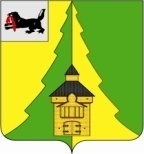 Российская Федерация	Иркутская область	             Нижнеилимский муниципальный район	АДМИНИСТРАЦИЯПОСТАНОВЛЕНИЕОт 02. 03. 2015 г.№469г. Железногорск-Илимский«О внесении изменений в Положение«Согласование и утверждение схемырасположения земельного участка намежселенной территории Нижнеилимскогомуниципального района», утвержденное постановлением администрации Нижнеилимскогомуниципального района от 17.10. 2012 г.  № 1329».На основании решения Думы Нижнеилимского муниципального района от 30.10.2014г. № 505 «Об утверждении структуры администрации Нижнеилимского муниципального района», руководствуясь Земельным  кодексом Российской Федерации, Федеральным законом от 06.10.2003г. №131-ФЗ «Об общих принципах организации местного самоуправления в Российской Федерации», Федеральным законом от 24. 07. 2007 г. № 221-ФЗ «О государственном кадастре недвижимости», Положением об отделе архитектуры и градостроительства, утвержденным распоряжением администрации Нижнеилимского муниципального района от 03. 02. 2015 г. № 38, Уставом муниципального образования «Нижнеилимский район», администрация Нижнеилимского муниципального районаПОСТАНОВЛЯЕТ:1.В тексте  Положения «Согласование и утверждение схемы расположения земельного участка на межселенной территории Нижнеилимского муниципального района», утвержденного постановлением администрации Нижнеилимского муниципального района» от  17.10. 2012 г.  № 1329:-вместо слов «Положение  о секторе архитектуры, утвержденного распоряжением администрации Нижнеилимского муниципального района от 16.01.2014г.  №10» читать слова «Положение об отделе архитектуры и градостроительства, утвержденное распоряжением администрации Нижнеилимского муниципального района от 03. 02. 2015 г. № 38»;                         -вместо слов «сектор архитектуры администрации Нижнеилимского муниципального района (далее – сектор архитектуры)» читать слова «отдел архитектуры и градостроительства администрации Нижнеилимского муниципального района (далее - Отдел)»; -вместо слов «зав. сектором архитектуры» читать слова «начальник отдела архитектуры и градостроительства администрации Нижнеилимского муниципального района (далее - начальник Отдела)».-вместо слов «специалист сектора архитектуры (далее - специалист сектора» читать слова «специалист отдела архитектуры и градостроительства администрации Нижнеилимского муниципального района (далее - специалист Отдела).2. Настоящее постановление опубликовать в периодическом издании «Вестник Думы и администрации Нижнеилимского муниципального района».3.Контроль за исполнением данного постановления возложить на заместителя мэра по  жилищной политике, градостроительства, энергетике, транспорту и связи Цвейгарта В.В.        Мэр района                                                                         Н.И.Тюхтяев          Рассылка: в дело, отдел Аи Г-2 Зеленина Н.Н. 30652